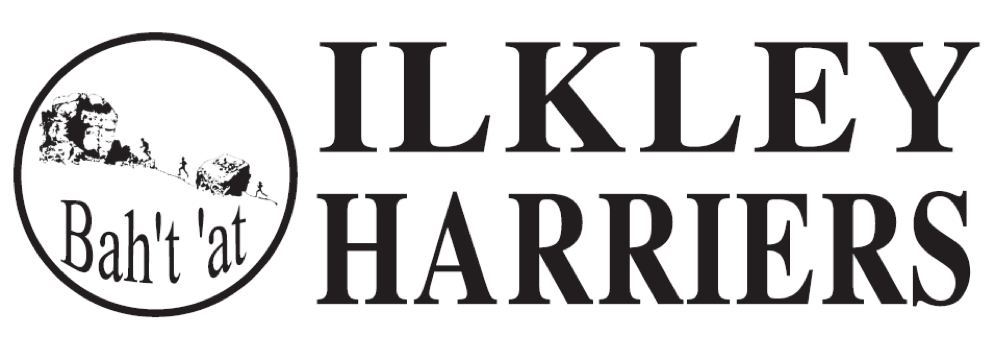 Present: Neil Chapman, Hilda Coulsey, Steve Coy, Peter Lewis, Jane McCarthy, Jayne Norman, Helen Waddington, Sue Williamson Apologies: Martin Archer, Caroline Howe, Jean SullivanMinutes of Meeting 7th May: AgreedMatters arising - covered below.Running the ClubOutstanding Achievements for the Months of May and June 2019May’s are nominations confirmed, it’s too early for June’s.  The process is working well, thanks to Jean. 	2. EventsWashburn relays being organised by Dan McKeown.  Beginners is finished; 30 started 16 completed.  Continuing on with Abi on Tuesday evenings.  It was confirmed to send their subs to the LS29 charity as previously.  	MAHDSRL events were well attended as usual, thanks to Paul Stephens for organising.The summer away runs are in progress with a couple more planned.  		JNThe Dalesway relay planning is in progress - a better way of ‘conversing’  re places available and for information would be helpful - see Communication action below.        JNAddingham Gala: Jack has requested volunteers and this is posted on the website and on Tues evenings.										NCA group of the slower runners were taken on a 8.5 mile half marathon recce and the Eccup 10 was flagged as a good rehearsal.						Liaison with the Ilkley half organisers is taking place re intention to encourage homemade cake sales and drinks from IGS.								NC/JMcCBolton Abbey 10k: Caroline is helping to provide photo opportunity. 			CHNeil is on with organising our own 10k in April/ May 2020 thinking of around 200 initial runners from the Lido, which will help with income. 					NCThe incline is set for Sept 4th.								CHJack Bloor prizes: Neil will discuss with organisers what might be possible to even up the prizes to include for older females.  IH could help with additional costs if an issue.   NC       3. Membership, e-newsletter and Magazine  No major database/ membership issues thanks to Petra.  The monthly e-newsletter is useful.  The magazine is delayed due to illness, however an autumn edition might be possible. PL					4. Junior update The lease on the additional football ground space was signed only a couple of weeks ago (a requirement for the Sport England grant for the proposed athletics facilities for the Juniors) confirming again that the right decision was made not to proceed.The Juniors have requested a Monday night slot at the tennis club for the autumn term.     MA	5. CommunicationWe should use opportunities to get more news reports on races by a wider variety of Harriers. ALLCaroline and Petra have discussed initially getting together to update channels for communication on events, notices etc - see also the note above re the Dalesway (and indeed other ) relays.Moving Committee notices and communication etc to the LoveAdmin membership database has also been raised. A small group with Steve should progress ideas further. 				SC/ CH/ JN/ PBWe can also then liaise with Shirley and Paul re Junior needs and possibilities re the website.	6. Incident actionsA form was received re a trip and fall on the Saturday morning 9:30 run - cut treated at hospital.  No further action proposed. Whilst at this meeting another trip and fall on a Tuesday group was notified and this will be reported to the committee next time.  Bum bags with emergency kit have all been distributed to leaders, although not all groups go out with one yet - organisation to be strengthened.						HC First Aid training should be more formalised and recorded.  Steve to set up. 		SC	7.  Preparation for AGMA date of Tuesday 24th September was agreed, at 8.30 after the club session.  Some food will be organised to encourage Harriers to stay. 							HCWe need to agree if any membership fee rise is necessary, initial thought is not unless EA or NA significantly change their positions and certainly if we can get the new 10k in place. 	MANo other Constitutional issues are raised.We also need to confirm committee places and notify members re nominations and agenda which can go out after our next meeting, early September (notice of AGM needs to be before then). HCDeveloping the Club  see Communication and First Aid course actions above Working with a new on-line leisure kit suppler has proved frustrating and won’t be available for the Ilkely half, however we will aim to discuss further with Dobson and Robson to achieve the flexibility of having a local supplier as well as not burdening them with large stock holdings. 	SC					AOBcovered aboveNext Committee Meeting Tuesday September 3rd at 7:30 at ILTSC with need to confirm actions re the AGM. 	